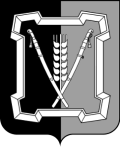 АДМИНИСТРАЦИЯ  КУРСКОГО  МУНИЦИПАЛЬНОГО  РАЙОНАСТАВРОПОЛЬСКОГО КРАЯП О С Т А Н О В Л Е Н И Е15 ноября 2018 г.	ст-ца Курская	№ 750	О внесении изменений в Порядок разработки и корректировки прогноза социально-экономического развития Курского района Ставропольского края на долгосрочный период, утвержденный постановлением администрации Курского муниципального района Ставропольского края от 19 октября 2015 г.               № 797 В соответствии с Бюджетным кодексом Российской Федерации, Федеральным законом от 28 июня 2014 г. № 172-ФЗ «О стратегическом планировании в Российской Федерации» администрация Курского муниципального района Ставропольского краяПОСТАНОВЛЯЕТ:1. Утвердить прилагаемые изменения, которые вносятся в Порядок разработки и корректировки прогноза социально-экономического развития Курского района Ставропольского края на долгосрочный период, утвержденный постановлением администрации Курского муниципального района Ставропольского края от 19 октября 2015 г. № 797. 2. Настоящее постановление вступает в силу со дня его подписания.Глава Курского муниципального района Ставропольского края 		                                                     С.И.Калашников		  			     Визируют:ИЗМЕНЕНИЯ,которые вносятся в Порядок разработки и корректировки прогноза социально-экономического развития Курского района Ставропольского края на долгосрочный период1. Пункт 3 изложить в следующей редакции: «3. Прогноз развития района на долгосрочный период разрабатывается в трех обязательных вариантах и формируется в целом по Курскому району Ставропольского края по отдельным видам экономической деятельности.Базовый вариант прогноза развития района на долгосрочный период основан на консервативных оценках темпов социально-экономического развития Ставропольского края и Курского района при сохранении основных тенденций изменения эффективности использования ресурсов.Консервативный вариант прогноза развития района на долгосрочный период разрабатывается на основе консервативных оценок темпов социально-экономического развития Ставропольского края и Курского района с учетом существенного ухудшения внешнеэкономических и иных условий.Целевой вариант прогноза развития района на долгосрочный период основан на достижении целевых показателей социально-экономического развития Ставропольского края и Курского района, учитывающих в полном объеме достижение целей и решение задач стратегического планирования Ставропольского края и Курского района при консервативных внешнеэкономических условиях.2. Приложение 2 «Таблица отчетных и прогнозных значений целевых показателей социально-экономического развития  Курского района Ставропольского края на долгосрочный период» изложить в редакции согласно приложению № 1 к настоящим изменениям.Управляющий делами администрации Курского муниципального района Ставропольского края                                                                     О.В.БогаевскаяФормаТАБЛИЦАотчетных и прогнозных значений целевых показателей социально-экономического развития Курского района Ставропольского края на долгосрочный период234567891011Заместитель главы администрацииО.Н.СидоренкоУправляющий делами администрацииО.В.БогаевскаяНачальник  отдела по организационным и общим вопросам                                                                                     Л.А.КущикНачальник отдела правового и кадрового обеспеченияВ.Н.КобинГлавный специалист - юрисконсульт от-дела правового и кадрового обеспеченияМ.М.ЕреськоПроект постановления подготовлен  на-чальником отдела экономического и со-циального развитияВ.В.ШпитькоУТВЕРЖДЕНЫпостановлением администрацииКурского муниципального районаСтавропольского краяот  15 ноября 2018 г.  № 750Приложение № 1к изменениям, которые вносятся в Порядок разработки и корректировки прогноза социально-экономического развития Курского района Ставропольского края на долгосрочный период«Приложение 2к Порядку разработки и корректировки прогноза социально-экономического развития Курского района Ставропольского края на долгосрочный периодПоказателиЕдиница измеренияОтчетОтчетОцен-каПрогнозПрогнозПрогнозПрогнозПрогнозПрогнозПрогнозПрогнозПрогнозПоказателиЕдиница измерения№-2 год№-1 год № год№+1 год№+1 год№+1 год№+2 год№+2 год№+2 год№+… год№+… год№+… годПоказателиЕдиница измерения№-2 год№-1 год № годконсервативныйбазовыйцелевойконсервативныйбазовыйцелевойконсервативныйбазовыйцелевой12345678910111213141. НаселениеЧисленность населения (среднегодовая)Все население (среднегодовая)тыс.чел.Численность населения трудоспособного возрастатыс.чел.Численность населения старшетрудоспособного возрастатыс.чел.Ожидаемая продолжительность жизни при рождениичисло лет1234567891011121314Общий коэффициент рождаемостичисло родившихся на 1000 человек населенияОбщий коэффициент смертностичисло умерших на 1000 человек населенияКоэффициент естественного прироста населенияна 1000 человек населенияМиграционный прирост (убыль)тыс. чел2. Производство товаров и услуг2.3. Промышленное производство (BCDE)Добыча полезных ископаемыхОбъем отгруженных товаров собственного производства, выполненных работ и услуг собственными силами - РАЗДЕЛ B: Добыча полезных ископаемыхмлн. руб. Темп роста отгрузки - РАЗДЕЛ B: Добыча полезных ископаемых% к предыдущ. году в действующих ценахОбрабатывающие производстваОбъем отгруженных товаров собственного производства, выполненных работ и услуг собст-млн. руб.1234567891011121314венными силами - РАЗДЕЛ C: Обрабатывающие производстваТемп роста отгрузки - РАЗДЕЛ C: Обрабатывающие производства% к предыдущему году в действующих ценахОбеспечение электрической энергией, газом и паром; кондиционирование воздухаОбъем отгруженных товаров собственного производства, выполненных работ и услуг собственными силами - РАЗДЕЛ D: Обеспечение электрической энергией, газом и паром; кондиционирование воздухамлн. руб. Темп роста отгрузки - РАЗДЕЛ D: Обеспечение электрической энергией, газом и паром; кондиционирование воздуха% к предыдущему году в действующих ценахВодоснабжение; водоотведение, организация сбора и утилизации отходов, деятельность по ликвидации загрязненийОбъем отгруженных товаров собственного производства, выполненных работ и услуг собст-1234567891011121314венными силами - РАЗДЕЛ E: Водоснабжение; водоотведение, организация сбора и утилизации отходов, деятельность по ликвидации загрязнениймлн. руб.Темп роста отгрузки - РАЗДЕЛ E: Водоснабжение; водоотведение, организация сбора и утилизации отходов, деятельность по ликвидации загрязнений% к предыдущему году в действующих ценах2.4. Сельское хозяйствоПродукция сельского хозяйствамлн. руб.Индекс производства продукции сельского хозяйства% к предыдущему году в сопоставимых ценахПродукция сельского хозяйства в хозяйствах всех категорий, в том числе:Продукция растениеводствамлн.руб. Индекс производства продукции растениеводства% к предыдущему году в сопоставимых ценахПродукция животноводствамлн.руб.Индекс производства продукции животноводства% к предыдущему году в1234567891011121314сопоставимых ценах2.6. Производство важнейших видов продукции в натуральном выражении Валовой сбор зерна (в весе после доработки)тыс. тоннВаловой сбор сахарной свеклы тыс. тоннВаловой сбор семян масличных культур – всеготыс. тоннв том числе подсолнечникатыс. тоннВаловой сбор картофелятыс. тоннВаловой сбор овощейтыс. тоннСкот и птица на убой (в живом весе)тыс. тоннМолокотыс. тоннЯйцамлн.шт.2.7. СтроительствоОбъем работ, выполненных по виду экономической деятельности «Строительство» (Раздел F)в ценах соответствующих лет; млн. руб.Индекс производства по виду деятельности «Строительство» (Раздел F)% к предыдущему году в сопоставимых ценахВвод в действие жилых домовтыс. кв. м. в общей площади12345678910111213143. Торговля и услуги населениюОборот розничной торговлив ценах соответствующих лет; млн. руб.Оборот розничной торговли% к предыдущему году в сопоставимых ценахОборот общественного питаниямлн. руб. Оборот общественного питания% к пред. году в сопоставимых ценахСтруктура оборота розничной торговлиОбъем платных услуг населениюмлн. руб.Объем платных услуг населению% к предыдущему году в сопоставимых ценах5. Малое и среднее предпринимательство, включая микропредприятия1234567891011121314Количество малых и средних предприятий, включая микропредприятия (на конец года)единицСреднесписочная численность работников малых и средних предприятий, включая микропредприятия (без внешних совместителей)тыс. чел.Оборот малых и средних предприятий, включая микропредприятиямлрд. руб. 6. ИнвестицииИнвестиции в основной капиталв ценах соотв.лет; млн. руб.Индекс физического объема инвестиций в основной капитал% к пред. году в сопоставимых ценахОбъем инвестиций в основной капитал за счет всех источников финансирования (без субъектов малого предпринимательства и объемов инвестиций, не наблюдаемых прямыми статистическими методами) - всегомлн. руб.Индекс физического объема% к предыдущему году в сопоставимых ценахИнвестиции в основной капитал1234567891011121314по источникам финансированияСобственные средствамлн. рублейПривлеченные средства, из них:млн. рублейкредиты банков, в том числе:млн. рублейкредиты иностранных банковмлн. рублейЗаемные средства других организациймлн. рублейБюджетные средства, в том числе:млн. рублейфедеральный бюджетмлн. рублейбюджеты субъектов Российской Федерациимлн. рублейиз местных бюджетовмлн. рублейПрочиемлн. рублей7. Денежные доходы и расходы населенияДенежные доходы населениямлн.руб.Реальные располагаемые денежные доходы населения% г/гПрожиточный минимум в среднем на душу населения (в среднем  за  год), в  том числе по ос-новным социально-демографи-ческим группам населения:руб/меструдоспособного населенияруб/меспенсионеровруб/мес1234567891011121314детейруб/месЧисленность населения с денежными доходами ниже прожиточного минимума к общей численности населения %Расходы населениямлн.руб.в том числе:покупка товаров и оплата услугмлн.руб.из них покупка товаровмлн.руб.обязательные платежи и разнообразные взносымлн. руб.прочие расходымлн.руб.Превышение доходов над расходами (+), или расходов над доходами (-)млн.руб.8. Труд и занятостьНоминальная начисленная среднемесячная заработная плата работников организацийруб/месТемп номинальной начисленной среднемесячной заработной платы работников организаций% г/гСреднемесячная начисленная заработная плата наемных работников в организациях, у индивидуальных предпринимателей и физических лиц (средне месячный доход от трудовой деятельности)рублейСреднемесячная начисленная заработная   плата  наемных  ра-1234567891011121314ботников в организациях, у индивидуальных предпринимателей и физических лиц (среднемесячный доход от трудовой деятельности)% к предыдущему годуРеальная заработная плата  работников организаций% г/гУровень безработицы% к раб силеУровень зарегистрированной безработицы (на конец года)%Общая численность безработных граждантыс. чел.Численность безработных, зарегистрированных в  государственных учреждениях службы занятости населения (на конец года)тыс. чел.Фонд заработной платы работников организациймлн.руб.Темп роста фонда заработной платы работников организаций% г/гСреднесписочная численность работников организаций (без внешних совместителей)тыс. чел.9. Развитие социальной сферыЧисленность  детей  в  дошколь- ных образовательных учрежденияхчел.Обеспеченность:больничными койками на 10 000 человек населениякоек1234567891011121314общедоступными  библиотекамиучрежд. на 100 тыс.населенияучреждениями культурно-досу-гового типаучрежд. на 100 тыс.населениядошкольными образовательными учреждениямимест на 1000 детей в возрасте 1-6 ».